                       DECLARATION DE MALADIE PROFESSIONNELLE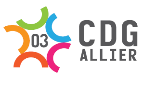 ENQUETE ADMINISTRATIVECoordonnées de la collectivité ou établissement publicDénomination :	Adresse :	Code postal : …………….	Ville :	Nom de la personne chargé du suivi du dossier :	Téléphone :	Adresse de messagerie :	Renseignements concernant le fonctionnaireNom de naissance :	Prénom :	Nom d’usage :	Date de naissance : 	Adresse personnelle :	Code postal :	Ville :	Téléphone :	Adresse de messagerie :	Statut de l’agent : Stagiaire 	Titulaire Catégorie : 	A 	B 	C 	Grade :	Métier / fonctions : 	Temps complet 	Temps non complet  préciser nbr heures : ………..	Temps partiel Activité habituelle :Bureau 	Atelier/terrain 	Petite enfance 	Entretien Cuisine 	Autres 	à préciser ……………………………………….                   RENSEIGNEMENTS CONCERNANT LA MALADIEENQUETE ADMINISTRATIVEDate de 1ère constatation médicale de la maladie :	Date d’entrée de l’agent dans la collectivité : 	Nature des fonctions exercées dans la collectivité :Description précise des travaux habituels mettant en évidence les gestes susceptibles de provoquer la maladie :Description précise des substances utilisées par l’agent (nom et composition) ayant entraîné la maladie :Description du risque auquel l’agent est exposé de par ses fonctions :Eléments matériels éventuellement associés à la maladie (machine, appareil, bruit, produit, …):Nature des fonctions exercées ultérieurement : Du………………… au ……………………. : 	Du………………… au ……………………. : 	La maladie a eu comme conséquence : Un arrêt de travail  		Un décès Préciser la durée : ………..Une hospitalisation  		La prescription de soins  	Autres Préciser la durée : ………..Fait à ….., leL’autorité hiérarchiqueRENSEIGNEMENTS CONCERNANT LA MALADIERAPPORT HIERARCHIQUEDes mesures de prévention ont-elles été prises : OUI  NON Si oui, précisez lesquelles : 		Avis motivé de l’autorité territoriale : Décision de l’autorité territoriale sur l’imputabilité au service : 	Imputable  Non imputable  Demande d’expertise auprès d’un médecin agrée :  	OUI  NON Saisine du conseil médical départemental: 	OUI  NON (Obligatoire si maladie hors tableau ou maladiene remplissant pas tous les critères du tableau)Fait à ….., leL’autorité territoriale,